NAGYKOVÁCSI NAGYKÖZSÉG ÖNKORMÁNYZATEGÉSZSÉGÜGYI ÉS SZOCIÁLIS BIZOTTSÁGELNÖKEMEGHÍVÓ Nagykovácsi Nagyközség ÖnkormányzatánakEgészségügyi és szociális bizottság  üléséreAz ülés helye: 		Öregiskola Közösségi Ház és KönyvtárIdőpontja: 		2017. november 20. (hétfő) 17 óra Napirend:Nyílt ülés:Nagykovácsi Nagyközség Esélyegyenlőségi Programjának felülvizsgálata E – 124Előterjesztő: Kiszelné Mohos Katalin polgármesterElőadó: Grégerné Papp Ildikó osztályvezetőTárgyalja: EÜBZárt ülés:Bursa Hungarica Felsőoktatási Önkormányzati Ösztöndíjpályázatok 2017. évi fordulójának elbírálása E – 125Előterjesztő: Kiszelné Mohos Katalin polgármesterElőadó: Grégerné Papp Ildikó osztályvezetőTárgyalja: EÜBNagykovácsi, 2017. november 16.Dr. Szabó András s.k.             elnök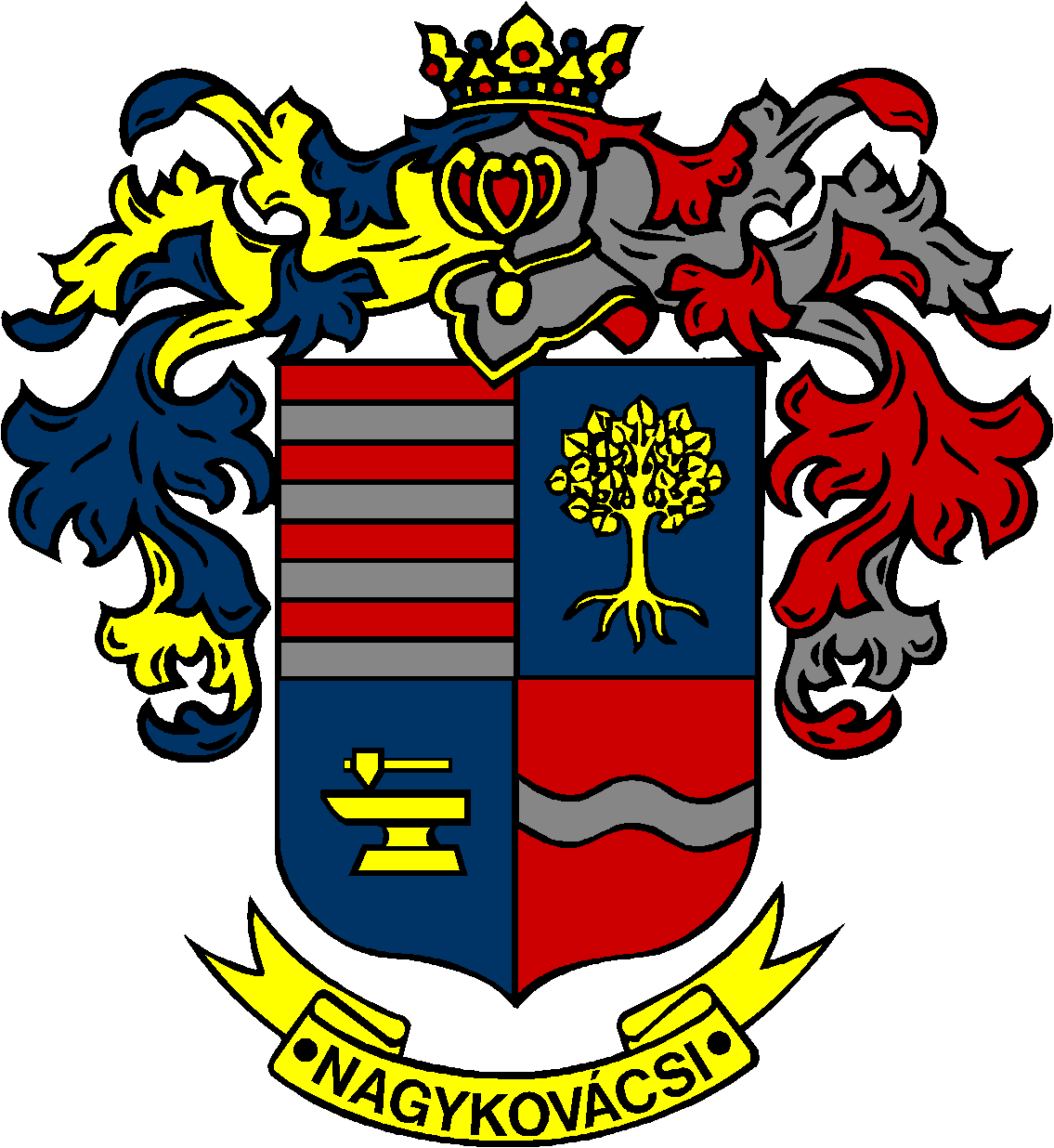 